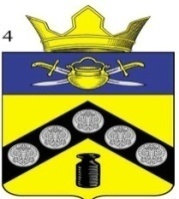 АДМИНИСТРАЦИЯПИМЕНО-ЧЕРНЯНСКОГО СЕЛЬСКОГО ПОСЕЛЕНИЯКОТЕЛЬНИКОВСКОГО МУНИЦИПАЛЬНОГО РАЙОНАВОЛГОГРАДСКОЙ ОБЛАСТИПОСТАНОВЛЕНИЕот «21» февраля 2020 г. № 8/6«Об утверждении муниципальной   программы «Этносоциальное развитие населения и поддержка государственной и иной службы казачьих обществ на территории Пимено-Чернянского сельского поселения в 2020-2022 годы»Руководствуясь Бюджетным кодексом РФ, Уставом Пимно-Чернянского сельского посления, в соответствии с постановлением Администрации Пимено-Чернянского сельского поселения  Котельниковского муниципального района от 05.11.2013 года № 90 «Об утверждении Порядка разработки, формирования и реализации   муниципальных  программ», распоряжением администрации Пимено-Чернянского сельского поселения от  28 октября 2019 года № 49-р  «О разработке муниципальнах   программ на 2020 – 2022 гг.»,  администрация Пимено-Чернянского сельского поселения постановляет:Утвердить прилагаемую муниципальную программу «Этносоциальное развитие населения и поддержка государственной и иной службы казачьих обществ на территории Пимено-Чернянского сельского поселения Котельниковского муниципального района Волгоградской области в 2020-2022 гг.».Настоящее постановление вступает в силу с момента подписания, распространяет свое действие с 01 января 2020 г. и подлежит официальному обнародованию.Глава Пимено-Чернянского сельского поселения 				                       О.В. КувшиновУтверждена Постановлением администрации Пимено-Чернянского сельского поселенияКотельниковского муниципального района Волгоградской областиот 21.02.2020 № 8/6Муниципальная программа«Этносоциальное развитие населения и поддержка государственной и иной службы казачьих обществ на территории Пимено-Чернянского сельского поселения Котельниковского муниципального района Волгоградской области в 2020-2022 гг.»Паспорт ПрограммыСодержание проблемыТрадиционно Котельниковский муниципальный район является местом исторического проживания казаков, характеризующихся культурной, духовной, экономической самобытностью.За последние годы в Котельниковском муниципальном районе, как и Российской Федерации, в целом, активизировался процесс духовной самоидентификации сознания граждан, что, в свою очередь, вызвало рост интереса к культурно-духовным историческим традициям Донского края. Возрождение и развитие казачьей культуры и традиций во многом определяется политикой органов местного самоуправления Котельниковского муниципального района. Казачьи общества, принявшие обязательства по несению государственной и иной службы, представлены на территории Котельниковского муниципального района станичным казачьим обществом «Котельниково».Казачество большую часть своей истории было связано с государственной службой, и именно в период своей государственной службы казачество приобрело те черты, которые характеризуют его как специфическую часть российского народа. Сочетание службы государству и специфического военно-земледельческого уклада жизни явилось предпосылкой становления традиционных форм государственной службы казачества, доказавшей свою высокую эффективность на протяжении нескольких столетий.Федеральным законом от 5 декабря 2005 г. № 154-ФЗ «О государственной службе российского казачества»,  Указами Президента Российской Федерации от 15 июня 1992 г. № 632 «О мерах по реализации Закона Российской Федерации «О реабилитации репрессированных народов» в отношении казачества», от 16 апреля 1996 г. № 563 «О порядке привлечения членов казачьих обществ к государственной и иной службе»,  определен механизм привлечения представителей казачьих обществ к различным формам муниципальной и иной службы с учетом традиций казачества.В связи с этим, закономерным шагом в дальнейшем развитии работы по возрождению казачества на территории Пимено-Чернянского сельского поселения Котельниковского муниципального района должна стать действенная муниципальная поддержка казачьих обществ, принявших на себя обязательства по несению государственной и иной службы на основе взаимных обязательств органов местного самоуправления Пимено-Чернянского сельского поселения Котельниковского муниципального района и казачьих обществ в рамках настоящей Программы.Муниципальная  программа разработана в целях становления государственной службы казаков и подтверждена положениями Федерального закона от 5 декабря 2005 года № 154-ФЗ «О государственной службе российского казачества», развития системы гражданского  и военно-патриотического воспитания молодежи, как многоплановый, систематической, целенаправленной и скоординированной деятельности государственных органов, общественных объединений и организаций по формированию у молодежи высокого патриотического сознания, возвышенного чувства верности к своему Отечеству, готовности к выполнению гражданского долга, важнейших конституционных обязанностей по защите интересов Родины, воспитания у нее  важнейших духовно-нравственных и социальных ценностей, формирования профессионально значимых качеств, умений и готовности к их активному проявлению в различных сферах жизни общества.Реализация программы будет способствовать обеспечению сохранения позитивной преемственности поколений, духовно-нравственному воспитанию молодежи и ее готовности служению Отечеству на гражданском и военном поприще, укреплению экономического потенциала и обороноспособности страны.События последних лет подтвердили, что в общественном сознании молодежи получили широкое распространение равнодушие, эгоизм, индивидуализм, цинизм, немотивированная агрессивность, неуважительное отношение к государству и его Вооруженным Силам. Проявляется устойчивая тенденция падения престижа военной службы. Размытость понятий «долг», «честь», «Отечество», резко упавший престиж воинской службы, внесли свои негативный вклад в морально-психологическое состояние молодежи призывного возраста. Именно поэтому приоритетным направлением деятельности казачьего общества Пимено-Чернянского сельского поселения является воспитание молодежи в духе патриотизма и любви к Отечеству. Одним из направлений Программы является сохранение и дальнейшее развитие традиционной казачьей культуры. Связанные с этим мероприятия будут способствовать пропаганде и развитию самобытной казачьей культуры, и способствовать гражданско-патриотическому воспитанию подрастающего поколения. Внедрение казачьего компонента в учебно-воспитательный процесс.Основные цели и задачи программыЦель программы - Становление и развитие государственной и иной службы российского казачества на основе социально-экономического, патриотического, культурного и духовного развития казачьего общества Пимено-Чернянского сельского поселения, развитие у молодежи гражданственности, патриотизма, формирование профессионально значимых качеств, умений и готовности к их активному проявлению в различных сферах жизни общества, в процессе военной и других видах государственной службы, верности конституционному и воинскому долгу в условиях мирного и военного времени, высокой ответственности и дисциплинированности, сохранению и дальнейшему развитию традиционной казачьей культуры, уважения к историческому наследию казачества.Задачи программы: Обеспечение условий становления и развития государственной и иной службы членов казачьих обществ в соответствии с Федеральным законом от 5 декабря 2005 года № 154-ФЗ «О государственной службе российского казачества», законом Волгоградской области от 29.12.2007 г. № 1622-ОД «О взаимодействии органов государственной власти Волгоградской области с казачьими обществами» на основе социально-экономического, патриотического, культурного развития казачьего общества Пимено-Чернянского сельского поселения, укрепления духовных и нравственных устоев казачества;Улучшение нормативных и материально-технических условий работы казачьих обществ по формированию у молодежи патриотических ценностей, уважения к культурному и историческому прошлому России, повышению престижа государственной, особенно военной службе в армии;Содействие деятельности казачьих обществ по сохранению и дальнейшему развитию традиционной казачьей культуры, уважения к историческому наследию казачества;Создание финансовых, правовых, методических, информационных и организационных механизмов привлечения казачьего общества Пимено-Чернянского сельского поселения к несению государственной и иной службе;Развитие в казачьем обществе физической культуры и массового спорта, способствующих ориентации казачьей молодежи на здоровый образ жизни;Развитие внутреннего туризма, направленного на приобщение к культурным и духовным ценностям Донского казачества.Ожидаемые результаты ПрограммыРезультатами реализации Программы в соответствии с намеченными целями и задачами должны стать:реализация положений Федерального закона от 5 декабря 2005 года № 154-ФЗ «О государственной службе российского казачества» и закона Волгоградской области от 29 декабря 2007 года № 1622-ОД «О взаимодействии органов государственной власти Волгоградской области с казачьими обществами»;поддержание общественного порядка, обеспечение сохранности государственной и частной собственности на территории Пимено-Чернянского сельского поселения Котельниковского муниципального района;исполнение государственной и региональной политики, направленной на сохранение и развитие самобытной казачьей культуры;содействие в укреплении материально-технической базы образовательного и воспитательного процессов в государственных и муниципальных школах, государственных образовательных учреждениях начального профессионального образования, осуществляющих реализацию инновационных образовательных и воспитательных программ с этнокультурным казачьим компонентом;приобщение молодежи к спорту, ведению здорового образа жизни, подготовка молодежи к службе в рядах Вооруженных Сил Российской Федерации;Конечными результатами Программы должны стать: сохранение традиций военно-патриотического воспитания молодежи Пимено-Чернянского сельского поселения Котельниковского муниципального района;создание предпосылок для социально-экономического, духовного и культурного подъема донского казачества, укрепление государства и его обороноспособности;исполнение Федерального закона от 5 декабря 2005 года № 154-ФЗ «О государственной службе российского казачества», и закона Волгоградской области от 29 декабря 2007 года № 1622-ОД «О взаимодействии органов государственной власти Волгоградской области с казачьими обществами»;разработка и принятие нормативно-правовой базы в отношении казачества.Механизм реализации ПрограммыМероприятия Программы реализуются за счет средств бюджета Пимено-Чернянского сельского поселения, выделяемых в установленном порядке, согласно приложению № 1 к настоящей Программе.Программа предусматривает реализацию комплексов мероприятий по  пяти направлениям:Государственная поддержка деятельности казачьих обществ,  организация государственной и иной службы казачьих обществ;Мероприятия по обеспечению участия казачьих обществ в охране общественного порядка на территории  Пимено-Чернянского сельского поселения Котельниковского муниципального района:Мероприятия по военно-патриотическому воспитанию призывников, их подготовка к военной службе:Мероприятия по сохранению и развитию национально-культурных традиций;Мероприятия по нормативно-правовому и организационному обеспечению деятельности общественных и религиозных организаций.Контроль за реализацией муниципальной целевой Программы  осуществляет администрация Пимено-Чернянского сельского поселения Котельниковского муниципального района.Срок реализации и ресурсное обеспечение программыМуниципальная   программа «Этносоциальное развитие населения и поддержка государственной и иной службы казачьих обществ на территории Пимено-Чернянского сельского поселения  Котельниковского муниципального района Волгоградской области в  2020-2022 гг.» осуществляется  в один этап.Реализация мероприятий Программы осуществляется за счет средств бюджета Пимено-Чернянского сельского поселения.                                            Организация управления программой и контроль за ходом ее выполнения	Заказчиком  и исполнителем программы является Администрация Пимено-Чернянского сельского поселения Котельниковского муниципального района Волгоградской области.	Заказчик муниципальной программы с учетом выделяемых на ее реализацию финансовых средств ежегодно уточняет целевые показатели и затраты по программе, при необходимости вносит в установленном порядке изменения или продлевает срок реализации программы.	Контроль за исполнением программы осуществляет Глава Пимено-Чернянского сельского поселения.Ожидаемые результаты реализации муниципальной программы1.2020 год -10 казаков,	2021 год – 15 казаков,год – 20 казаков.2.Расширение сферы деятельности Пимено-Чернянского ХКО:- охрана объектов, находящихся в муниципальной собственности,- организация военно-патриотического воспитания призывников, их подготовка к военной службе,Методика оценки эффективности реализации программыПрограмма предполагает использование системы индикаторов, характеризующих текущие и конечные результаты ее реализации.Оценка эффективности реализации Программы производится на основе использования системы целевых индикаторов, которая обеспечит мониторинг динамики результатов реализации Программы за оцениваемый период с целью уточнения степени решения задач и выполнения мероприятий Программы.Для оценки эффективности реализации Программы используются целевые индикаторы по направлениям, которые отражают выполнение мероприятий Программы.Оценка эффективности реализации Программы производится путем сравнения фактически достигнутых показателей за соответствующий год с утвержденными на год значениями целевых индикаторов.Эффективность реализации Программы оценивается как степень фактического достижения целевых индикаторов по следующей формуле:                                                          1ф             1ф	                      1ф 1	     2                          6           -------   +    -----  +  ….. +     -----------          In             In	                   In                                        1         2                  6E = ----------------------------------x 100%2где Е - эффективность реализации Программы (процентов);Iф - фактическое значение индикатора, достигнутого в ходе реализации Программы; In - плановое значение индикатора, утвержденное Программой; 2 - количество индикаторов Программы.При значении показателей эффективности:90- 100 процентов - реализация Программы считается эффективной;- менее 95 процентов - реализация Программы считается неэффективной;- более 100 процентов - реализация Программы считается наиболее эффективной.    Приложение №1к муниципальной   Программе «Этносоциальное развитие населенияи поддержка государственной и иной службы казачьих обществ на территорииПимено-Чернянского сельского поселения Котельниковского муниципального района Волгоградской области в  2020-2022 годы»Перечень мероприятийМуниципальной   программы «Этносоциальное развитие населения и поддержка государственной и иной службы казачьих обществ на территории Пимено-Чернянского сельского поселения Котельниковского муниципального района Волгоградской области в  2020-2022 гг.»Наименование ПрограммыМуниципальная   программа "Этносоциальное развитие населения и поддержка государственной и иной службы казачьих обществ на территории Пимено-Чернянского сельского поселения в 2020-2022 гг.» (далее – Программа)Дата принятия решения о разработке программы (наименование и номер соответствующего нормативного акта)Распоряжение Администрации Пимено-Чернянского сельского поселения Котельниковского муниципального района Волгоградской области от 28.10.2019 № 49-р «О разработке муниципальных   программ на 2020-2022 гг.»Дата утверждения программы (наименование и номер соответствующего нормативного акта)Постановление Администрации Пимено-Чернянского сельского поселения Котельниковского муниципального района Волгоградской области от 21.02.2020 № 8/6 «Об утверждении муниципальной   программы «Этносоциальное развитие населения и поддержка государственной и иной службы казачьих обществ на территории Пимено-Чернянского сельского поселения в 2020-2022 гг.»Муниципальный заказчик (муниципальный заказчик-координатор) программыАдминистрация Пимено-Чернянского сельского поселения Котельниковского муниципального района Волгоградской областиОсновные разработчики программыАдминистрация Пимено-Чернянского сельского поселения Котельниковского муниципального района Волгоградской областиОсновные цели и задачи ПрограммыЦель – Становление и развитие государственной и иной службы российского казачества на основе социально-экономического, патриотического, культурного и духовного развития казачьих обществ Пимено-Чернянского сельского поселения Котельниковского района, осуществляющих свою деятельность в соответствии с Федеральным законом от 5 декабря 2005 года № 154-ФЗ «О государственной службе российского казачества» и совершенствование единой государственной политике в отношении российского казачества. Задачи: 1. Обеспечение условий становления и развития государственной и иной службы членов казачьих обществ в соответствии с Федеральным законом от 5 декабря 2005 года № 154-ФЗ «О государственной службе российского казачества», законом Волгоградской области от 29.12.2007 г. № 1622-ОД «О взаимодействии органов государственной власти Волгоградской области с казачьими обществами» на основе социально-экономического, патриотического, культурного развития казачьих обществ Котельниковского муниципального района, укрепления духовных и нравственных устоев казачества;2. Улучшение нормативных и материально-технических условий работы казачьих обществ по формированию у молодежи патриотических ценностей, уважения к культурному и историческому прошлому России, повышению престижа государственной, особенно военной службе в армии;3. Содействие деятельности казачьих обществ по сохранению и дальнейшему развитию традиционной казачьей культуры, уважения к историческому наследию казачества;4. Создание финансовых, правовых, методических, информационных и организационных механизмов привлечения казачьих обществ Пимено-Чернянского сельского поселения Котельниковского муниципального района к несению государственной и иной службе;5. Развитие в казачьих обществах физической культуры и массового спорта, способствующих ориентации казачьей молодежи на здоровый образ жизни;6. Развитие внутреннего туризма, направленного на приобщение к культурным и духовным ценностям Донского казачества.Целевые показатели Рост количества казаков-дружинников, обеспечивающих охрану общественного порядка на территории поселения.Сроки реализации Программы2020-2022 годыОбъемы и источники финансирования (в целом по программе и с разбивкой по годам и источникам финансирования)Финансирование Программы осуществляется за счет средств   бюджета Пимено-Чернянского сельского поселения Котельниковского муниципального района Волгоградской области.Общий объем ассигнований по финансированию Программы на 2020-2022 годы составит 60,0 тыс. рублей, в том числе:бюджет Пимено-Чернянского сельского поселения Котельниковского муниципального района:в 2020 году  –  20,0 тыс. рублей;в 2021 году  –  20,0 тыс. рублей;в 2022 году  –  20,0 тыс. рублей. Ожидаемые конечные результаты реализации ПрограммыПовышение уровня безопасности населения и сохранение общественного порядка, реализация нормативно-правовых, экономических мер, обеспечивающих успешное несение государственной и иной службы членами казачьих обществ.Усиление роли казачьих обществ в формировании стабильной межнациональной и социально-политической обстановки в Пимено-Чернянском сельском поселении.Формирование и развитие у молодежи важнейших социально значимых качеств, приобщение молодежи к активному участию в решении важнейших проблем общества в различных сферах его деятельности, в том числе в воинской и в других видах государственной службы.Формирование и реализация последовательной государственной и региональной политики, направленной на сохранение и развитие самобытной казачьей культуры Волго-Донского края.Формирование и развитие этнокультурного компонента районной системы образования.Сохранение и упрочнение этнополитической и этносоциальной стабильности в Пимено-Чернянском сельском поселении посредствам нейтрализации причин и условий, способствующих возникновению проявлений экстремизма на этнической основе. Привлечение более широких слоев населения к традиционным, духовно-нравственным устоям российского казачества.Система организации контроля за исполнением программыКонтроль за ходом выполнения осуществляет глава Пимено-Чернянского сельского поселения Котельниковского муниципального района.№Наименование комплекса мероприятийБюджет Пимено-Чернянского сельского поселения(тыс. руб.)Бюджет Пимено-Чернянского сельского поселения(тыс. руб.)Бюджет Пимено-Чернянского сельского поселения(тыс. руб.)Исполнители№Наименование комплекса мероприятий2020год2021год2022годИсполнители1Обеспечение деятельностимуниципальной казачьей дружины(приобретение формы) 20,020,020,02Проведение соревнований (сборов) по военно-прикладным видам спорта, пожарной, спасательной подготовке членов казачьей дружиныВсего:20,020,020,0